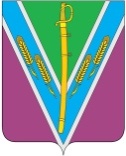 СОВЕТ ГЕЙМАНОВСКОГО СЕЛЬСКОГО ПОСЕЛЕНИЯТБИЛИССКОГО РАЙОНАРЕШЕНИЕот  12.11.2021г.                                                                                          № 112ст-ца ГеймановскаяО внесении изменения в решение Совета Геймановского сельского поселения Тбилисского района от 14 ноября 2017 года № 212 «О налоге на имущество физических лиц на территории Геймановского сельского поселения Тбилисского района»В соответствии с Федеральным законом от 6 октября 2003 года 
№ 131-ФЗ «Об общих принципах организации местного самоуправления в Российской Федерации», главой 32 Налогового кодекса Российской Федерации, руководствуясь Уставом Геймановского сельского поселения Тбилисского района, Совет Геймановского сельского поселения Тбилисского района р е ш и л: 1. Внести изменение в решение Совета Геймановского сельского поселения Тбилисского района от 14 ноября 2017 года № 212 «О налоге на имущество физических лиц на территории Геймановского сельского поселения Тбилисского района» (в редакции решения Совета Геймановского сельского поселения Тбилисского района от 20 октября 2020 года № 62) (далее – Решение), заменив в строке 3 пункта 3.2 Решения налоговую ставку «1,7» на налоговую ставку «2,0».2. Главному специалисту администрации Геймановского сельского поселения Тбилисского района обеспечить опубликование настоящего решения в газете «Прикубанские Огни», сетевом издании «Информационный портал Тбилисского района», а также разместить на официальном сайте администрации Геймановского сельского поселения Тбилисского района в информационно-телекоммуникационной сети «Интернет».3. Настоящее решение вступает в силу с 1 января 2022 года, но не ранее чем по истечении месяца со дня его официального опубликования.Глава Геймановского сельского поселения Тбилисского района                                                        В.А. Гладкова